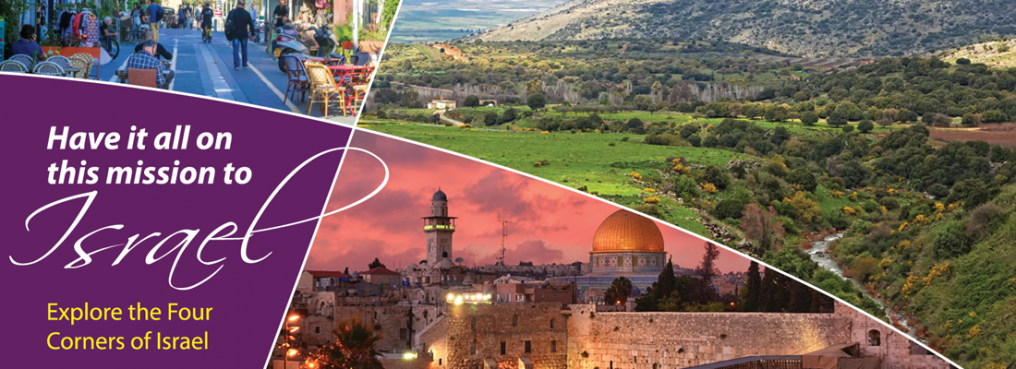 A word about booking flights for our Journey to the Four Corners of Israel (As of March 25, 2018)While everyone traveling with us has to register for the land program (through Makor Journeys) in order to join us, you have choices when it comes to booking your air.  We have arranged with our partners at Gil Travel and ELAL to offer a group air flight at a good price and with extra flexibility in terms of payment.  Click here to learn more:  https://www.cvent.com/events/journey-to-the-four-corners-of-israel/registration-3d46664e7f514c739aadf0d50cdeac76.aspx?fqp=true That said, while the group air price is a good value, you can usually find cheaper prices on your own.  It just means you have to pay in full up front and adjust your travel plans somewhat.  Some options to keep in mind and help you with your travel plans….Option 1:   Your first option is to book airfare on your own, and let’s focus for a moment on airlines other than ELAL.  You can use miles, or you can plan a connecting flight to give you time in Europe before or after as several airlines have good connections to Israel (Lufthansa, British Airways, Aeroflot, Alitalia, KLM, Air France, Iberia, Austrian, Wow, among others).  You can also get a flight that can be several hundred dollars cheaper…which can help pay for your extra travel.  JUST KEEP IN MIND THAT TO JOIN OUR TRIP, YOU HAVE TO MEET US FIRST THING ON MONDAY MORNING, OCTOBER 15 – WHICH MEANS YOU WILL NEED TO ARRIVE AT LEAST THE DAY BEFORE!Option 2: This option is the simplest…travel with the group and book on the group flight.  You get a good price ($1259 pp if you pay by check, $1297 if you pay by credit card), and you only pay $500 pp up front, with the balance due on August 15.  Plus you can change one leg of your journey, to come earlier or later, for a $100 fee (plus any change in fare).  Option 3: Or, you can combine these two options.  You can often find the ELAL fare for the same flights at a slightly lower price.  At this point in time, you can also find an even cheaper price to extend your trip on ELAL while flying to Israel with the group.  And wouldn’t it be great to spend some extra time in Israel?Our travel partners at Gil Travel would be happy to help you explore these options, or other options such as business class.  You can also explore flights online through travel sites such as Kayak or Expedia.  Just keep in mind that if you choose this option, you will have to pay for these tickets up front.  Also keep in mind that our partners at Makor/IGT would be happy to assist with hotel or other tour options in Israel before our Journey officially begins.  Be in touch with them directly.We look forward to seeing you in Israel!!!